DAPhNE – rețeaua porturilor dunărene 

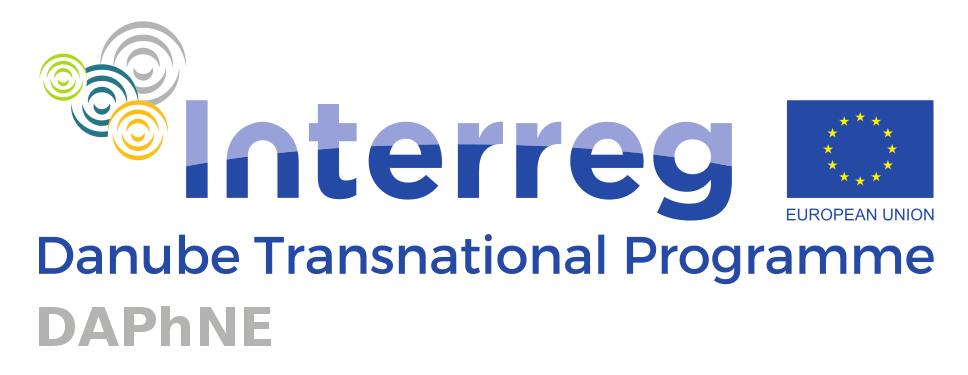 
Proiectul DAPhNE își propune să faciliteze o dezvoltare echilibrată a porturilor dunărene, ca noduri multimodale accesibile și ecologice, pentru sistemul de transport din regiunea Dunării și să le transforme în centre economice active care să funcționeze ca un catalizator pentru creșterea economică și crearea de locuri de muncă de înaltă calitate. Proiectul creează o platformă de lucru permanentă și bine gestionată care abordează cele mai urgente probleme ale porturilor cu ajutorul unor ghiduri, recomandări și activități pilot, bazate pe cele mai bune practici, care la finalul proiectului se vor concretiza printr-o strategie de dezvoltare de ansamblu și un plan de acțiune pentru aceste porturi. Soluțiile elaborate de consorțiu vor fi distribuite la peste 60 de porturi dunărene ca posibile modele de aplicat. O mai bună coordonare și integrare transnațională realizată prin acțiuni pilot și instrumente comune elaborate de parteneri ai comunității portuare din sectorul public și privat vor conduce la soluții comune pentru revizuirea și armonizarea legislației portuare, administrarea și managementul porturilor din toată regiunea Dunării. Proiectul “DAPhNE – rețeaua porturilor dunărene” este co-finanțat de către Uniunea Europeană, din FEDR și IPA, prin Programul Transnațional Dunărea și se derulează pe parcursul a 30 de luni (ianuarie 2017 – iunie 2019). Proiectul se implementează de către un consorțiu transnational alcătuit din 16 organizații cofinanțate și 7 parteneri strategici asociați (autorități publice, companii de consultanță, universități și ONG-uri) din 9 state europene (Austria, Slovacia, Ungaria, Croația, Serbia, România, Bulgaria, Moldova și Ucraina). Proiectul are un buget total de  2.985.406,15 Euro, din care fondurile FEDR reprezintă 2.415.219,42 Euro și fondurile IPA 122.375,77 Euro.Mai multe informații privind acest proiect sunt disponibile pe  www.interreg-danube.eu/daphne .DAPhNE - Danube Ports Network


DAPhNE aims to facilitate a balanced development of Danube Ports as eco-friendly, well accessible multimodal hubs for the transport system of the region and to turn Danube Ports into buzzing economic centres functioning as catalysts for economic growth and creation of high value jobs. The project will establish a well-managed and permanent working platform which tackles the most urgent insufficiencies with the help of guidelines, recommendations and concrete pilot activities based on best practices and leading into an overall development strategy and action plan. The solutions elaborated by the consortium will be shared with more than 60 Danube ports as possible blueprints. Improved coordination and transnational integration achieved via pilot actions and common tools developed by private and public members of the port community will lead to joint solutions for revising and harmonizing port legislation, port administration and port management in the entire Danube region
Project background“DAPhNE – Danube Ports Network” project is co-funded by European Union Funds (ERDF, IPA) under the Danube Transnational Programme and will run for 30 months (January 2017 – June 2019). The project is implemented by a transnational consortium of 16 co-funded organisations and 7 associated strategic partners (public authorities, consulting companies, universities and NGOs) from 9 European countries (AT, SK, HU, HR, RS, RO, BG, UK, MD). The project has a total budget of 2.985.406,15 Euro, out of which ERDF contribution amounts 2.415.219,42 Euro & IPA contribution amounts 122.375,77 Euro.
More information is available at: www.interreg-danube.eu/daphne